Notes Unit 3 Matter #1What is Chemistry?What is Matter?What is Mass?What is Weight?How do we identify matter?What are the properties of matter?What is a physical property of matter? What is a physical change?What is a chemical property?What is a chemical change?What is the Law of Conservation of Matter?What is a chemical reaction?What are states of matter?What is a Solid?What is a Liquid?What is a Gas?What is Plasma?The study of ___________________________ and how it can change.Anything that has ____________________ (takes up space). Everything on Earth!Amount of _______________________ contained in an object. (count the atoms!)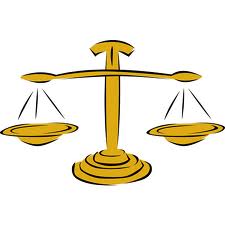 The mass of something times the force of __________. Less gravity – weigh less!      The moon has less gravity than Earth – go there and you weigh less.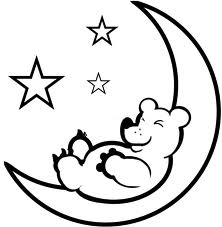 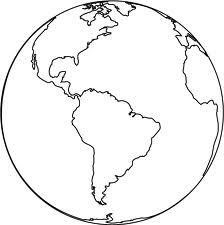                                EARTH                                          MOON              Mass          60 Kg          (does not change)          60 Kg                   Gravity        Greater                                                     Less                  Weight    132 pounds      (does change!)                23 poundsMatter has _____________________.Properties are used to ______________  ________________.Ex. The color, shape or size of something.Two main categories:_____________________ properties and_____________________ propertiesIt can be observed _________________________ in the chemical make-up of the substance.Examples:    ________                                                    Density (mass/volume)       Hardness                                              ___________(temperature it boils)    Odor                                                     Melting Point (temperature it melts)    Luster (Shine)                                       Freezing Point (temperature it freezes)    ______________                                 Solubility(going into solution)                                               (solid, liquid, gas)The substance can ____________________________________, but the chemical make-up and properties are the same Example: when you freeze water (H2O) it is still water (H2O)Examples:change in state: __________________________________      Still H2O    going into solution: _______________________________, still salt (NaCl)change in size – ____________________________________A substance’s _____________________________________ into something elseExamples:     Being _________________________   (combustion - ability to catch on fire)     Able to ________________________________________ like acids or basesThe atoms of a substance rearrange to form a ___________________________________________________________________________  Example:   Iron  + Oxygen     Rust                  Wood + Oxygen    Burning (combustion)  Carbon Dioxide + H2OMatter is ___________________________________________________ in any processAnother name for _________________________________________, showing the Law of Conservation of Mass – same number of atoms on both sides of arrow                       Reactants    Products                       4Fe + 3O2  2Fe2O3A physical property in which the substance changes its form __________________________________________________________________. Common “states” or form of matter:                              Solid                                                           Liquid                               Gas                                                              PlasmaLike a Gas, but with positive and negative charges particlesLightning is plasma!Changes in States of Matter -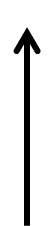 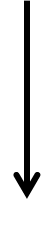 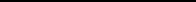 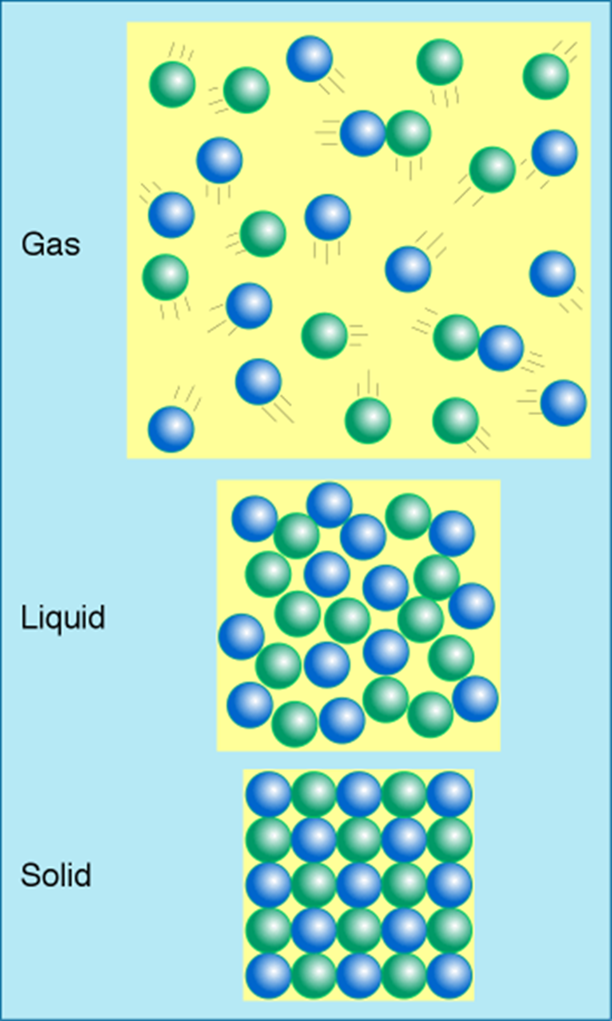 